Name of Child/Children ______________________________________________________Mother’s Information					Father’s InformationName ____________________________________________		Name _____________________________________________Address __________________________________________ 		Address___________________________________________	__________________________________________			___________________________________________Phone ____________________________________________		Phone _____________________________________________Employer _________________________________________		Employer __________________________________________Work Phone _______________________________________		Work Phone _______________________________________	Cell Phone ________________________________________		Cell Phone _________________________________________	Email_____________________________________________		Email______________________________________________School District in which you reside ____________________________________________________________TRANSPORTATION ARRANGEMENTS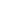 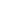 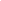 If my child is not at school and the school has not been notified I may be contacted at:________________________________________________	 Or      _____________________________________________________If my child becomes ill or is injured at school please contact:______________________________________________________	Phone 	__________________________________________________________________________________________________	Phone 	____________________________________________						People to be contacted in the event of an emergency if the parent cannot be reached:Name ________________________________________________	Name  ______________________________________________Address ______________________________________________	Address	____________________________________________Relationship to Child ___________________________________	Relationship to child __________________________________Phone ________________________________________________	Phone ______________________________________________Please list any medical condition in which the school should be aware: ________________________________________________________________________________________________________________					__________________________________________________		Date							Signature of Parent or GuardianBus NumberCar (Color)Walking (babysitter, home, etcTo SchoolHome